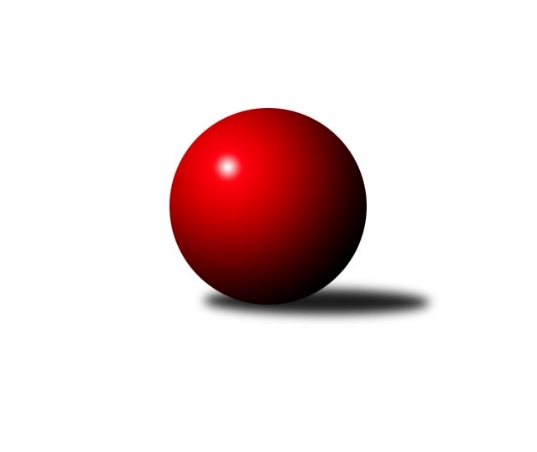 Č.1Ročník 2017/2018	16.9.2017Nejlepšího výkonu v tomto kole: 2606 dosáhlo družstvo: KK Jiskra Rýmařov ˝B˝Krajský přebor OL 2017/2018Výsledky 1. kolaSouhrnný přehled výsledků:TJ Horní Benešov ˝C˝	- KK Jiskra Rýmařov ˝B˝	2:6	2498:2606	4.5:7.5	16.9.KS Moravský Beroun 	- Sokol Přemyslovice ˝B˝	1:7	2441:2519	3.0:9.0	16.9.TJ Spartak Přerov	- TJ Horní Benešov ˝D˝	6:2	2562:2445	7.5:4.5	16.9.KK Zábřeh  ˝C˝	- KK Lipník nad Bečvou ˝A˝	6:2	2521:2431	8.5:3.5	16.9.SKK Jeseník ˝B˝	- KK Šumperk ˝C˝	6:2	2501:2446	8.0:4.0	16.9.Tabulka družstev:	1.	Sokol Přemyslovice ˝B˝	1	1	0	0	7.0 : 1.0 	9.0 : 3.0 	 2519	2	2.	KK Zábřeh  ˝C˝	1	1	0	0	6.0 : 2.0 	8.5 : 3.5 	 2521	2	3.	SKK Jeseník ˝B˝	1	1	0	0	6.0 : 2.0 	8.0 : 4.0 	 2501	2	4.	KK Jiskra Rýmařov ˝B˝	1	1	0	0	6.0 : 2.0 	7.5 : 4.5 	 2606	2	5.	TJ Spartak Přerov	1	1	0	0	6.0 : 2.0 	7.5 : 4.5 	 2562	2	6.	TJ Břidličná ˝A˝	0	0	0	0	0.0 : 0.0 	0.0 : 0.0 	 0	0	7.	TJ Horní Benešov ˝C˝	1	0	0	1	2.0 : 6.0 	4.5 : 7.5 	 2498	0	8.	TJ Horní Benešov ˝D˝	1	0	0	1	2.0 : 6.0 	4.5 : 7.5 	 2445	0	9.	KK Šumperk ˝C˝	1	0	0	1	2.0 : 6.0 	4.0 : 8.0 	 2446	0	10.	KK Lipník nad Bečvou ˝A˝	1	0	0	1	2.0 : 6.0 	3.5 : 8.5 	 2431	0	11.	KS Moravský Beroun	1	0	0	1	1.0 : 7.0 	3.0 : 9.0 	 2441	0Podrobné výsledky kola:	 TJ Horní Benešov ˝C˝	2498	2:6	2606	KK Jiskra Rýmařov ˝B˝	Zdeňka Habartová	 	 223 	 181 		404 	 2:0 	 384 	 	212 	 172		Jana Ovčačíková	Michael Dostál	 	 173 	 217 		390 	 0:2 	 486 	 	267 	 219		Michal Davidík	Miloslav Petrů	 	 214 	 213 		427 	 0:2 	 456 	 	220 	 236		Martin Mikeska	Hana Pethsová	 	 228 	 201 		429 	 0.5:1.5 	 441 	 	228 	 213		Romana Valová	Zdeněk Černý	 	 184 	 208 		392 	 0:2 	 447 	 	234 	 213		Antonín Sochor	Barbora Bártková	 	 247 	 209 		456 	 2:0 	 392 	 	197 	 195		Petr Chlachularozhodčí: Nejlepší výkon utkání: 486 - Michal Davidík	 KS Moravský Beroun 	2441	1:7	2519	Sokol Přemyslovice ˝B˝	Petr Otáhal	 	 193 	 190 		383 	 1:1 	 385 	 	189 	 196		Tomáš Zatloukal	Zdeněk Chmela st. st.	 	 204 	 205 		409 	 1:1 	 423 	 	220 	 203		Miroslav Ondrouch	Ivo Mrhal st.	 	 197 	 238 		435 	 1:1 	 408 	 	201 	 207		Michal Oščádal	Zdeněk Chmela ml. ml.	 	 188 	 219 		407 	 0:2 	 463 	 	232 	 231		Zdeněk Grulich	Miloslav Krchov	 	 185 	 201 		386 	 0:2 	 403 	 	199 	 204		Milan Smékal	Čestmír Řepka	 	 200 	 221 		421 	 0:2 	 437 	 	215 	 222		Jiří Kankovskýrozhodčí: Nejlepší výkon utkání: 463 - Zdeněk Grulich	 TJ Spartak Přerov	2562	6:2	2445	TJ Horní Benešov ˝D˝	Rostislav Petřík	 	 217 	 236 		453 	 2:0 	 396 	 	209 	 187		Josef Šindler	Libor Daňa	 	 227 	 210 		437 	 0.5:1.5 	 450 	 	227 	 223		Jaromír Hendrych st.	Jiří Kohoutek	 	 218 	 208 		426 	 1:1 	 422 	 	198 	 224		Tomáš Zbořil	Viktor Bartošík	 	 191 	 213 		404 	 1:1 	 412 	 	210 	 202		Zdeněk Kment	Martin Holas	 	 220 	 201 		421 	 2:0 	 358 	 	192 	 166		Zbyněk Tesař	Jan Lenhart	 	 203 	 218 		421 	 1:1 	 407 	 	221 	 186		Zdeněk Smržarozhodčí: Nejlepší výkon utkání: 453 - Rostislav Petřík	 KK Zábřeh  ˝C˝	2521	6:2	2431	KK Lipník nad Bečvou ˝A˝	Jiří Srovnal	 	 193 	 180 		373 	 1:1 	 377 	 	189 	 188		Ladislav Mandák	Martin Pěnička	 	 231 	 204 		435 	 2:0 	 389 	 	203 	 186		Vlastimila Kolářová	Olga Ollingerová	 	 221 	 213 		434 	 2:0 	 386 	 	180 	 206		Eva Hradilová	Lukáš Horňák	 	 227 	 234 		461 	 2:0 	 437 	 	209 	 228		Martin Sekanina	Miroslav Bodanský	 	 201 	 228 		429 	 0:2 	 460 	 	231 	 229		Jaroslav Pěcha	Jiří Okleštěk	 	 197 	 192 		389 	 1.5:0.5 	 382 	 	197 	 185		Michal Mainušrozhodčí: Nejlepší výkon utkání: 461 - Lukáš Horňák	 SKK Jeseník ˝B˝	2501	6:2	2446	KK Šumperk ˝C˝	Radomila Janoudová	 	 199 	 190 		389 	 0:2 	 400 	 	209 	 191		Miroslav Adámek	Petra Rozsypalová ml.	 	 213 	 223 		436 	 1:1 	 427 	 	199 	 228		Jan Semrád	Petra Rozsypalová	 	 213 	 215 		428 	 2:0 	 404 	 	195 	 209		Miroslav Mrkos	Karel Kučera	 	 230 	 197 		427 	 2:0 	 405 	 	217 	 188		Libor Příhoda	Miroslav Setinský	 	 193 	 220 		413 	 1:1 	 427 	 	222 	 205		Ján Ludrovský	Alena Vrbová	 	 192 	 216 		408 	 2:0 	 383 	 	191 	 192		Ludmila Mederovározhodčí: Nejlepší výkon utkání: 436 - Petra Rozsypalová ml.Pořadí jednotlivců:	jméno hráče	družstvo	celkem	plné	dorážka	chyby	poměr kuž.	Maximum	1.	Michal Davidík 	KK Jiskra Rýmařov ˝B˝	486.00	309.0	177.0	2.0	1/1	(486)	2.	Zdeněk Grulich 	Sokol Přemyslovice ˝B˝	463.00	322.0	141.0	3.0	1/1	(463)	3.	Lukáš Horňák 	KK Zábřeh  ˝C˝	461.00	302.0	159.0	5.0	1/1	(461)	4.	Jaroslav Pěcha 	KK Lipník nad Bečvou ˝A˝	460.00	294.0	166.0	1.0	1/1	(460)	5.	Barbora Bártková 	TJ Horní Benešov ˝C˝	456.00	298.0	158.0	3.0	1/1	(456)	6.	Martin Mikeska 	KK Jiskra Rýmařov ˝B˝	456.00	302.0	154.0	6.0	1/1	(456)	7.	Rostislav Petřík 	TJ Spartak Přerov	453.00	320.0	133.0	12.0	1/1	(453)	8.	Jaromír Hendrych st. 	TJ Horní Benešov ˝D˝	450.00	312.0	138.0	11.0	1/1	(450)	9.	Antonín Sochor 	KK Jiskra Rýmařov ˝B˝	447.00	315.0	132.0	5.0	1/1	(447)	10.	Josef Krajzinger 	-- volný los --	446.00	305.0	141.0	4.0	1/1	(446)	11.	Romana Valová 	KK Jiskra Rýmařov ˝B˝	441.00	292.0	149.0	5.0	1/1	(441)	12.	Jiří Kankovský 	Sokol Přemyslovice ˝B˝	437.00	287.0	150.0	6.0	1/1	(437)	13.	Martin Sekanina 	KK Lipník nad Bečvou ˝A˝	437.00	297.0	140.0	9.0	1/1	(437)	14.	Libor Daňa 	TJ Spartak Přerov	437.00	307.0	130.0	4.0	1/1	(437)	15.	Petra Rozsypalová ml. 	SKK Jeseník ˝B˝	436.00	295.0	141.0	4.0	1/1	(436)	16.	Ivo Mrhal  st.	KS Moravský Beroun 	435.00	284.0	151.0	3.0	1/1	(435)	17.	Martin Pěnička 	KK Zábřeh  ˝C˝	435.00	322.0	113.0	7.0	1/1	(435)	18.	Olga Ollingerová 	KK Zábřeh  ˝C˝	434.00	302.0	132.0	5.0	1/1	(434)	19.	Leopold Jašek 	-- volný los --	433.00	299.0	134.0	4.0	1/1	(433)	20.	Hana Pethsová 	TJ Horní Benešov ˝C˝	429.00	276.0	153.0	8.0	1/1	(429)	21.	Miroslav Bodanský 	KK Zábřeh  ˝C˝	429.00	305.0	124.0	8.0	1/1	(429)	22.	Petra Rozsypalová 	SKK Jeseník ˝B˝	428.00	288.0	140.0	6.0	1/1	(428)	23.	Ivo Mrhal ml.  ml.	TJ Břidličná ˝A˝	428.00	308.0	120.0	8.0	1/1	(428)	24.	Jan Semrád 	KK Šumperk ˝C˝	427.00	283.0	144.0	4.0	1/1	(427)	25.	Miloslav Petrů 	TJ Horní Benešov ˝C˝	427.00	285.0	142.0	7.0	1/1	(427)	26.	Karel Kučera 	SKK Jeseník ˝B˝	427.00	293.0	134.0	10.0	1/1	(427)	27.	Ján Ludrovský 	KK Šumperk ˝C˝	427.00	296.0	131.0	3.0	1/1	(427)	28.	Jiří Kohoutek 	TJ Spartak Přerov	426.00	291.0	135.0	8.0	1/1	(426)	29.	Miroslav Ondrouch 	Sokol Přemyslovice ˝B˝	423.00	292.0	131.0	4.0	1/1	(423)	30.	Tomáš Zbořil 	TJ Horní Benešov ˝D˝	422.00	297.0	125.0	10.0	1/1	(422)	31.	Jan Lenhart 	TJ Spartak Přerov	421.00	299.0	122.0	6.0	1/1	(421)	32.	Čestmír Řepka 	KS Moravský Beroun 	421.00	308.0	113.0	10.0	1/1	(421)	33.	Martin Holas 	TJ Spartak Přerov	421.00	314.0	107.0	8.0	1/1	(421)	34.	Miroslav Setinský 	SKK Jeseník ˝B˝	413.00	283.0	130.0	4.0	1/1	(413)	35.	Hana Kropáčová 	-- volný los --	412.00	297.0	115.0	5.0	1/1	(412)	36.	Zdeněk Kment 	TJ Horní Benešov ˝D˝	412.00	300.0	112.0	9.0	1/1	(412)	37.	Josef Veselý 	TJ Břidličná ˝A˝	411.00	269.0	142.0	1.0	1/1	(411)	38.	Tomáš Fiury 	TJ Břidličná ˝A˝	410.00	294.0	116.0	9.0	1/1	(410)	39.	Zdeněk Chmela st.  st.	KS Moravský Beroun 	409.00	296.0	113.0	11.0	1/1	(409)	40.	Alena Vrbová 	SKK Jeseník ˝B˝	408.00	268.0	140.0	4.0	1/1	(408)	41.	Michal Oščádal 	Sokol Přemyslovice ˝B˝	408.00	285.0	123.0	12.0	1/1	(408)	42.	Zdeněk Chmela ml.  ml.	KS Moravský Beroun 	407.00	273.0	134.0	5.0	1/1	(407)	43.	Zdeněk Smrža 	TJ Horní Benešov ˝D˝	407.00	300.0	107.0	7.0	1/1	(407)	44.	Vilém Berger 	TJ Břidličná ˝A˝	406.00	308.0	98.0	11.0	1/1	(406)	45.	Libor Příhoda 	KK Šumperk ˝C˝	405.00	272.0	133.0	5.0	1/1	(405)	46.	Zdeňka Habartová 	TJ Horní Benešov ˝C˝	404.00	279.0	125.0	11.0	1/1	(404)	47.	Miroslav Mrkos 	KK Šumperk ˝C˝	404.00	281.0	123.0	10.0	1/1	(404)	48.	Viktor Bartošík 	TJ Spartak Přerov	404.00	283.0	121.0	9.0	1/1	(404)	49.	Milan Smékal 	Sokol Přemyslovice ˝B˝	403.00	316.0	87.0	18.0	1/1	(403)	50.	Miroslav Adámek 	KK Šumperk ˝C˝	400.00	284.0	116.0	5.0	1/1	(400)	51.	Jiří Procházka 	TJ Břidličná ˝A˝	399.00	277.0	122.0	8.0	1/1	(399)	52.	Josef Šindler 	TJ Horní Benešov ˝D˝	396.00	290.0	106.0	10.0	1/1	(396)	53.	Petr Chlachula 	KK Jiskra Rýmařov ˝B˝	392.00	276.0	116.0	10.0	1/1	(392)	54.	Zdeněk Černý 	TJ Horní Benešov ˝C˝	392.00	280.0	112.0	10.0	1/1	(392)	55.	Michael Dostál 	TJ Horní Benešov ˝C˝	390.00	283.0	107.0	10.0	1/1	(390)	56.	Vlastimila Kolářová 	KK Lipník nad Bečvou ˝A˝	389.00	259.0	130.0	12.0	1/1	(389)	57.	Jiří Okleštěk 	KK Zábřeh  ˝C˝	389.00	265.0	124.0	6.0	1/1	(389)	58.	Radomila Janoudová 	SKK Jeseník ˝B˝	389.00	274.0	115.0	8.0	1/1	(389)	59.	Miloslav Krchov 	KS Moravský Beroun 	386.00	281.0	105.0	12.0	1/1	(386)	60.	Eva Hradilová 	KK Lipník nad Bečvou ˝A˝	386.00	283.0	103.0	11.0	1/1	(386)	61.	Alena Machalíčková 	-- volný los --	386.00	288.0	98.0	10.0	1/1	(386)	62.	Jiří Kropáč 	-- volný los --	386.00	297.0	89.0	15.0	1/1	(386)	63.	Tomáš Zatloukal 	Sokol Přemyslovice ˝B˝	385.00	260.0	125.0	8.0	1/1	(385)	64.	Jana Ovčačíková 	KK Jiskra Rýmařov ˝B˝	384.00	278.0	106.0	10.0	1/1	(384)	65.	Jan Tögel 	-- volný los --	384.00	288.0	96.0	14.0	1/1	(384)	66.	Petr Otáhal 	KS Moravský Beroun 	383.00	262.0	121.0	7.0	1/1	(383)	67.	Ludmila Mederová 	KK Šumperk ˝C˝	383.00	280.0	103.0	10.0	1/1	(383)	68.	Michal Mainuš 	KK Lipník nad Bečvou ˝A˝	382.00	286.0	96.0	15.0	1/1	(382)	69.	Zdeněk Fiury st.  st.	TJ Břidličná ˝A˝	377.00	262.0	115.0	5.0	1/1	(377)	70.	Ladislav Mandák 	KK Lipník nad Bečvou ˝A˝	377.00	263.0	114.0	8.0	1/1	(377)	71.	Jiří Srovnal 	KK Zábřeh  ˝C˝	373.00	283.0	90.0	10.0	1/1	(373)	72.	Zbyněk Tesař 	TJ Horní Benešov ˝D˝	358.00	253.0	105.0	9.0	1/1	(358)Sportovně technické informace:Starty náhradníků:registrační číslo	jméno a příjmení 	datum startu 	družstvo	číslo startu15712	Ladislav Mandák	16.09.2017	KK Lipník nad Bečvou ˝A˝	1x22925	Libor Příhoda	16.09.2017	KK Šumperk ˝C˝	1x24465	Jiří Okleštěk	16.09.2017	KK Zábřeh  ˝C˝	1x24159	Michal Oščádal	16.09.2017	Sokol Přemyslovice ˝B˝	1x24034	Michal Mainuš	16.09.2017	KK Lipník nad Bečvou ˝A˝	1x
Hráči dopsaní na soupisku:registrační číslo	jméno a příjmení 	datum startu 	družstvo	Program dalšího kola:2. kolo23.9.2017	so	9:00	KK Lipník nad Bečvou ˝A˝ - TJ Spartak Přerov	23.9.2017	so	9:00	TJ Břidličná ˝A˝ - TJ Horní Benešov ˝C˝	23.9.2017	so	10:00	TJ Horní Benešov ˝D˝ - KS Moravský Beroun 	23.9.2017	so	14:00	KK Jiskra Rýmařov ˝B˝ - KK Zábřeh  ˝C˝	23.9.2017	so	15:30	Sokol Přemyslovice ˝B˝ - SKK Jeseník ˝B˝				KK Šumperk ˝C˝ - -- volný los --	Nejlepší šestka kola - absolutněNejlepší šestka kola - absolutněNejlepší šestka kola - absolutněNejlepší šestka kola - absolutněNejlepší šestka kola - dle průměru kuželenNejlepší šestka kola - dle průměru kuželenNejlepší šestka kola - dle průměru kuželenNejlepší šestka kola - dle průměru kuželenNejlepší šestka kola - dle průměru kuželenPočetJménoNázev týmuVýkonPočetJménoNázev týmuPrůměr (%)Výkon1xMichal DavidíkRýmařov B4861xMichal DavidíkRýmařov B114.454861xZdeněk GrulichPřemyslov. B4631xZdeněk GrulichPřemyslov. B112.754631xLukáš HorňákZábřeh C4611xLukáš HorňákZábřeh C110.14611xJaroslav PěchaKK Lipník A4601xJaroslav PěchaKK Lipník A109.864601xMartin MikeskaRýmařov B4561xJosef Krajzinger---107.454461xBarbora BártkováHor.Beneš.C4561xBarbora BártkováHor.Beneš.C107.39456